HVMG ORTHOPEDICS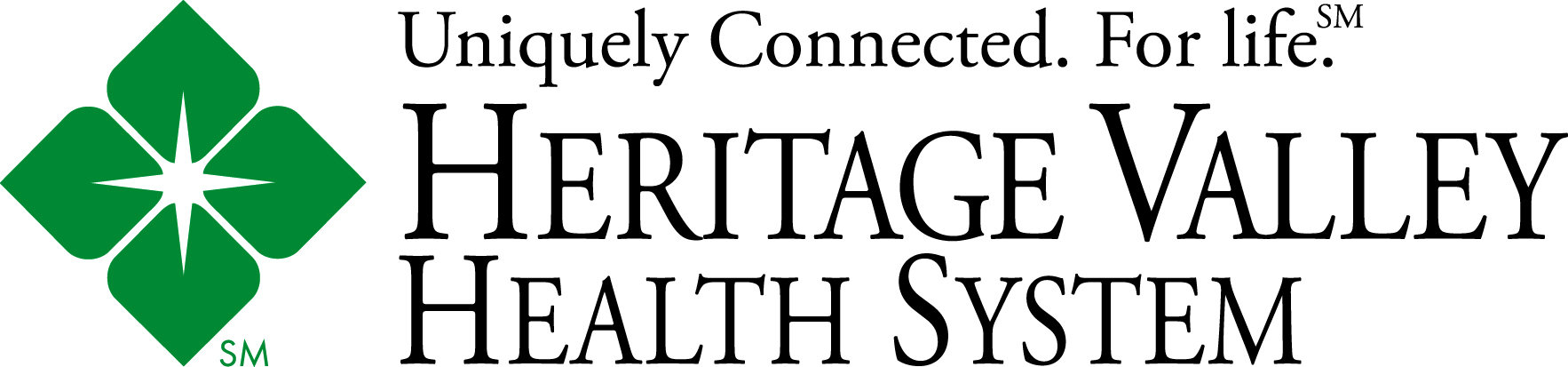 ________________________________________________________________________________________________                   REQUESTED RESTRICTION ON USE AND DISCLOSURE OF PROTECTED HEALTH INFORMATION FORM (PHI)I,__________________________________, give permission to Heritage Valley Medical Group Orthopedics to leave information on your voice mail.  I understand this may pertain to medical information.  ____________________________________________   ________________________________Signature                                                                            DateI also give permission for the following people to be given information and/or bring a minor in for treatment:                                      Name				                             Relationship1. __________________________________________   ________________________________2. __________________________________________   ________________________________3.___________________________________________   ________________________________4.___________________________________________   _____________________________________________________________________________   _______________________________Signature                                                                              Date    Right to revoke:  You make revoke this authorization at any time except to the extent that we have relied on this authorization.  To revoke this authorization, you must submit a written revocation to our Privacy Policy Officer at the following address:  Andrew S Kaye, MD, 1030 Beaner Hollow Road, Beaver, PA 15009. .Beaver Medical Commons1030 Beaner Hollow Road   •   Beaver, PA 15009   •   724-775-4242   •   Fax 724-775-4960